３）カセットコンロを使ったごはんの炊き方（家庭用）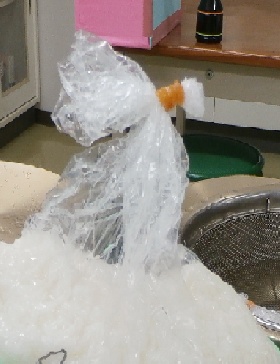 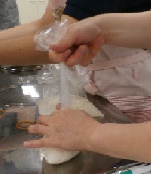 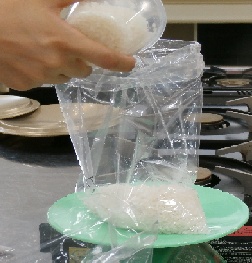 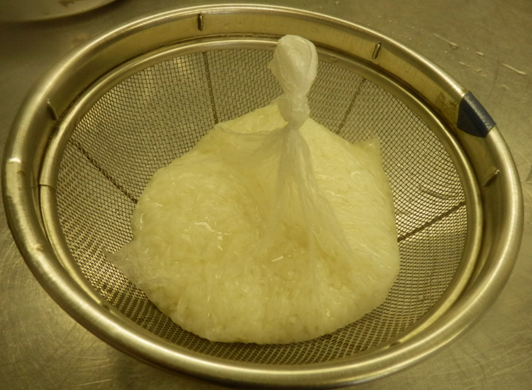 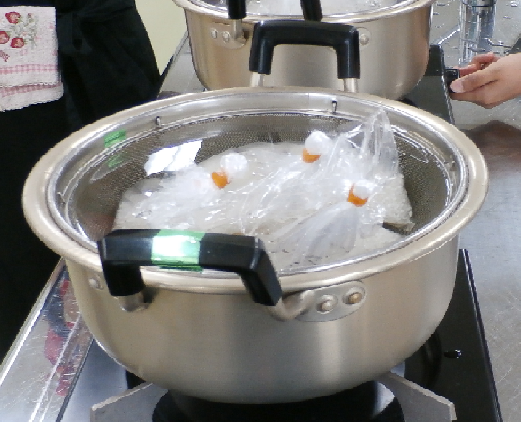 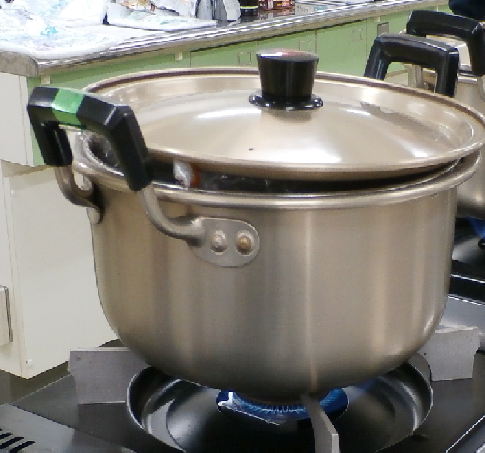 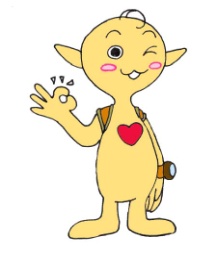 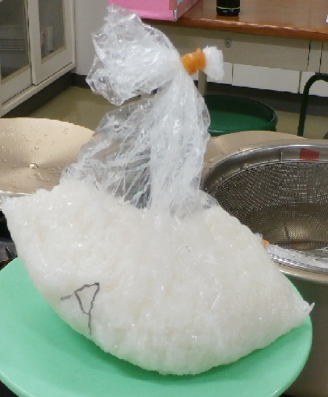 平成25年度八幡浜保健所管内市町栄養士等業務推進支援事業